Ricetta per fare la pasta per modellareIngredienti:2 bicchieri di acqua 2 bicchieri di farina 001 bicchiere di sale fino2 cucchiaini di cremor tartaroUn po’ di colorante alimentare oppure curcuma, zafferano…per colorareVersare tutti gli ingredienti in una pentola e mescolare fino a quando il composto risulta ben amalgamato.Mettere la pentola sul fornello acceso, a fiamma bassa, e mescolare finchè inizierà a compattarsi e a staccarsi dalle pareti della pentola.Ora non resta che lasciarlo raffreddare e, successivamente, lavorarlo un po’ con le mani per eliminare eventuali grumi.La pasta è pronta!! Buoni giochi!! 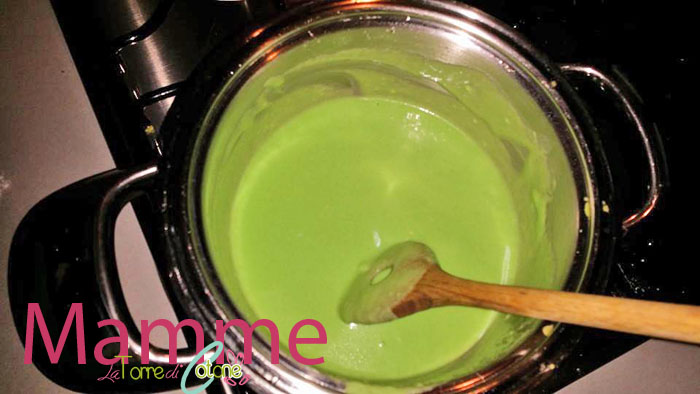 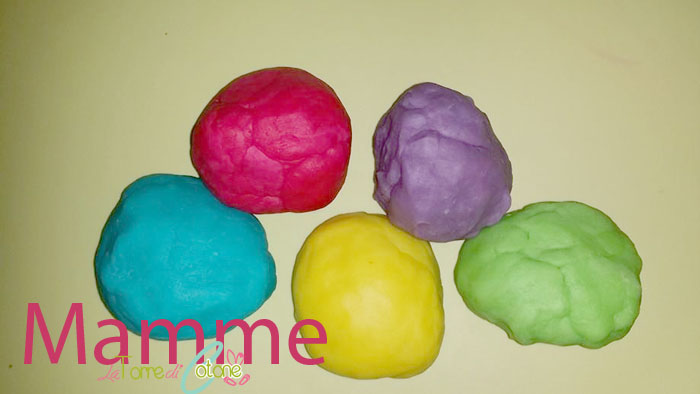 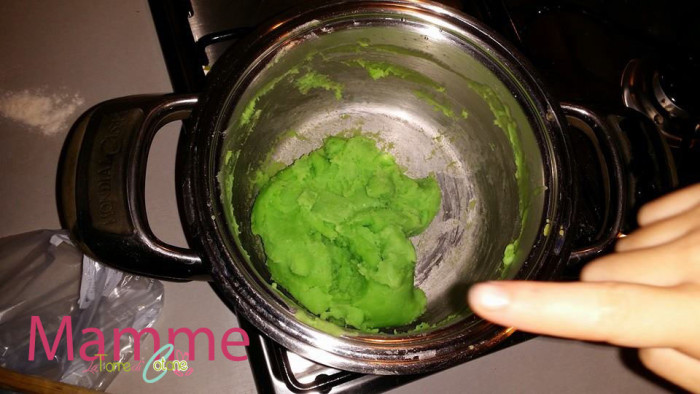 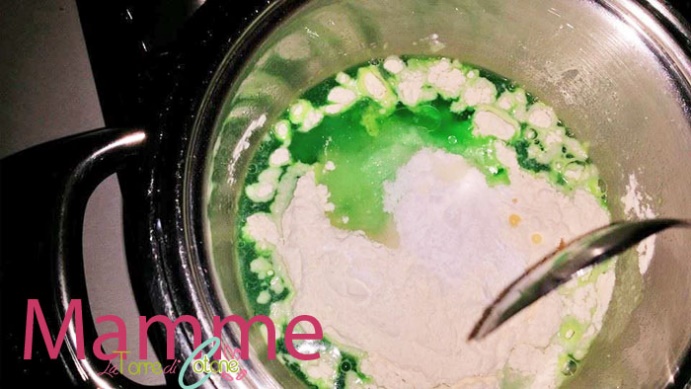 